.Music available on iTunes and www.amazon.co.uk#4 Count Intro, start on the word: “lollypop”S1: Chasse Right, Rock Back Recover, Chasse Left, Rock Back Recover.S2: Cross Right, Point Left, Cross Left, Point Right, Right Jazz Box Cross.S3: Side Step Right, Together, Right Shuffle Back, Side Step Left, Together, Left Shuffle Forward.S4: Hip Bumps Right, Left, Right, Hook Left ¼ Turn, Left Shuffle Forward,   Step Right Forward, Pivot ½ Turn Left.No Tags, No Restarts.Ending: Optional ¼ Turn to the front on the Right Jazz Box Cross to Finish.Lydia's Lollipop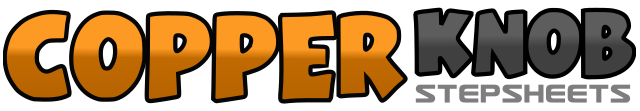 .......Count:32Wall:4Level:Beginner.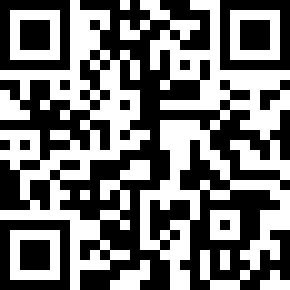 Choreographer:Sophie Stevens (UK) - April 2019Sophie Stevens (UK) - April 2019Sophie Stevens (UK) - April 2019Sophie Stevens (UK) - April 2019Sophie Stevens (UK) - April 2019.Music:My Boy Lollipop - Millie SmallMy Boy Lollipop - Millie SmallMy Boy Lollipop - Millie SmallMy Boy Lollipop - Millie SmallMy Boy Lollipop - Millie Small........1 & 2Chasse to the Right stepping Right, Left, Right,3-4Rock back Left, Recover Right,5 & 6Chasse to the Left stepping Left, Right, Left,7-8Rock back Right, Recover Left.1-2Cross Right over Left, Point Left to Left side,3-4Cross Left over Right, Point Right to Right side,5-6Cross Right over Left, Step back on Left,7-8Step Right to Right side, Cross Left over Right.1-2Long step Right to Right side, Close Left beside Right,3 & 4Right shuffle back stepping Right, Left, Right,5-6Long step Left to Left side, Close Right beside Left7 & 8Left shuffle forward stepping Left, Right, Left.1-2Hip Bump Right, Hip Bump Left,3-4Hip Bump Right, Hook Left ¼ Turn Left,5 & 6Left shuffle forward stepping Left, Right, Left,7-8Step Right forward, Pivot ½ Turn Left.